Форма бланка утверждена РешениемМС МО «Купчино» от 24.10.2019 № 14Приложениек решению МС МО «Купчино» от 04.12.2020 № 46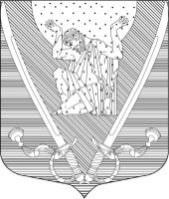 МУНИЦИПАЛЬНЫЙ СОВЕТвнутригородского муниципального образованияСанкт-Петербургамуниципальный округ Купчино6 СОЗЫВ (2019-.г.)Р Е Ш Е Н И Е  № ХХ.хх.хх.2020 г.                                                                                           Санкт-ПетербургОб утверждении местного бюджета внутригородского муниципального образования Санкт-Петербурга муниципальный округ Купчино на 2021 годВ соответствии с положениями Бюджетного кодекса Российской Федерации, Федерального закона от 06.10.2003 № 131-ФЗ «Об общих принципах организации местного самоуправления в Российской Федерации», Закона Санкт-Петербурга от 23.09.2009 № 420-79 «Об организации местного самоуправления в Санкт-Петербурге», ст.ст. 21, 49 Устава внутригородского муниципального образования Санкт-Петербурга муниципальный округ Купчино (далее – «Устав»), а также Положения «О бюджетном процессе во внутригородском муниципальном образовании Санкт-Петербурга муниципальный округ Купчино», учитывая результаты публичных слушаний по проекту местного бюджета МО «Купчино» на 2021 год,Муниципальный Совет     Р  Е  Ш  И  Л   :Утвердить бюджет внутригородского муниципального образования Санкт-Петербурга муниципальный округ Купчино на 2021 год, внесенный на рассмотрение Главой Местной администрации внутригородского муниципального образования Санкт-Петербурга муниципальный округ Купчино в размерах: 1.1. общий объем доходов - в сумме 99 510,0 тыс.руб.; 1.2. общий объем расходов - в сумме 99 510,0 тыс.руб.;1.3. дефицит – 0,00 тыс.руб.;1.4. профицит – 0,00 тыс.руб.  Утвердить Доходы бюджета внутригородского муниципального образования Санкт-Петербурга муниципальный округ Купчино на 2021 год согласно Приложению №1.Утвердить Ведомственную структуру расходов бюджета внутригородского муниципального образования Санкт-Петербурга муниципальный округ Купчино на 2021 год согласно Приложению №2. Утвердить Распределение бюджетных ассигнований бюджета внутригородского муниципального образования Санкт-Петербурга муниципальный округ Купчино на 2021 год по разделам, подразделам классификации расходов бюджета согласно Приложению №3. Утвердить Источники финансирования дефицита бюджета внутригородского муниципального образования Санкт-Петербурга муниципальный округ Купчино на 2021 год согласно Приложению №4. Утвердить главными распорядителями средств бюджета внутригородского муниципального образования Санкт-Петербурга муниципальный округ Купчино Местную администрацию внутригородского муниципального образования Санкт-Петербурга муниципальный округ Купчино и Муниципальный Совет внутригородского муниципального образования Санкт-Петербурга муниципальный округ Купчино.Утвердить Перечень и коды бюджетной классификации доходов бюджета внутригородского муниципального образования Санкт-Петербурга муниципальный округ Купчино на 2021 год согласно Приложению №5Утвердить Перечень и коды главных администраторов доходов бюджета внутригородского муниципального образования муниципальный округ Купчино на 2021 год согласно Приложению №6 Утвердить перечень, наименование и коды главных администраторов источников финансирования дефицита бюджета внутригородского муниципального образования муниципальный округ Купчино на 2021 год согласно Приложению №7Утвердить Распределение бюджетных ассигнований по разделам, подразделам, целевым статьям, группам (группам и подгруппам), видов расходов бюджета внутригородского муниципального образования Санкт-Петербурга муниципальный округ Купчино на 2021 год согласно Приложению №8Утвердить общий объем бюджетных ассигнований, направляемых на исполнение публичных нормативных обязательств на 2021 год - в сумме 11 205,3 тыс. руб. Утвердить объем межбюджетных трансфертов из бюджета Санкт-Петербурга в 2021 году в размере 17 592,7 тыс.руб. Утвердить объем субвенций из бюджета Санкт-Петербурга на 2021 год: на исполнение отдельных государственных полномочий Санкт-Петербурга по организации и осуществлению деятельности по опеке и попечительству, назначению и выплате денежных средств на содержание детей, находящихся под опекой и попечительством, и денежных средств на содержание детей, переданных на воспитание в приемные семьи - в сумме   17 584,9 тыс. руб. на исполнение отдельного государственного полномочия Санкт-Петербурга по определению должностных лиц, уполномоченных составлять протоколы об административных правонарушениях, и составлению протоколов об административных правонарушениях – в сумме 7,8 тыс.руб. Утвердить резервный фонд Местной администрации внутригородского муниципального образования Санкт-Петербурга муниципальный округ Купчино в размере 200,0 тыс.руб. Установить верхний предел муниципального долга по состоянию на 01 января 2022 года в размере 0,00 руб., в т.ч. по муниципальным гарантиям 0,00 руб. Установить предельный объем муниципального долга на 2021 год в размере 0,0 руб. Исполнение бюджета внутригородского муниципального образования Санкт-Петербурга муниципальный округ Купчино на 2021 год возложить на Местную администрацию и на Главу Местной администрации муниципального образования.Опубликовать настоящее Решение в установленный законом срок в официальном печатном издании МО «Купчино» – газете «Вестник муниципального образования «Купчино» и на сайте внутригородского муниципального образования Санкт-Петербурга муниципальный округ Купчино - mokupchino.ruКонтроль за исполнением настоящего Решения возложить на Главу муниципального образования А.В. Пониматкина.Решение вступает в силу с 01 января 2021 года.Глава муниципального образования -Председатель Муниципального Совета                                       А.В. ПониматкинГлава Местной администрации		О.О. АлексееваПриложение № 7 к ПРОЕКТУ Решения МС МО «Купчино»«Об утверждении местного бюджета внутригородскогомуниципального образования Санкт-Петербурга муниципальный округ Купчино на 2021 год»  № хх от хх.хх.2020 г.ПРОЕКТ Перечень, наименование и коды главных администраторов источников финансирования дефицита бюджета внутригородского муниципального образования Санкт-Петербурга муниципальный округ Купчино на 2021 годГлава Местной администрации                                                                                 О.О. Алексеева192212,  Санкт-Петербург,  ул. Будапештская,  дом № 19,  корп.№ 1;  тел.  (812) 7030410,  e-mail: mocupсh@gmail.com.приложение №1 к ПРОЕКТУ Решения МС МО "Купчино" «Об утверждении местного бюджета внутригородского муниципального образования Санкт-Петербурга муниципальный округ Купчино на 2021 год» № хх от хх.хх.2020приложение №1 к ПРОЕКТУ Решения МС МО "Купчино" «Об утверждении местного бюджета внутригородского муниципального образования Санкт-Петербурга муниципальный округ Купчино на 2021 год» № хх от хх.хх.2020приложение №1 к ПРОЕКТУ Решения МС МО "Купчино" «Об утверждении местного бюджета внутригородского муниципального образования Санкт-Петербурга муниципальный округ Купчино на 2021 год» № хх от хх.хх.2020приложение №1 к ПРОЕКТУ Решения МС МО "Купчино" «Об утверждении местного бюджета внутригородского муниципального образования Санкт-Петербурга муниципальный округ Купчино на 2021 год» № хх от хх.хх.2020приложение №1 к ПРОЕКТУ Решения МС МО "Купчино" «Об утверждении местного бюджета внутригородского муниципального образования Санкт-Петербурга муниципальный округ Купчино на 2021 год» № хх от хх.хх.2020приложение №1 к ПРОЕКТУ Решения МС МО "Купчино" «Об утверждении местного бюджета внутригородского муниципального образования Санкт-Петербурга муниципальный округ Купчино на 2021 год» № хх от хх.хх.2020приложение №1 к ПРОЕКТУ Решения МС МО "Купчино" «Об утверждении местного бюджета внутригородского муниципального образования Санкт-Петербурга муниципальный округ Купчино на 2021 год» № хх от хх.хх.2020приложение №1 к ПРОЕКТУ Решения МС МО "Купчино" «Об утверждении местного бюджета внутригородского муниципального образования Санкт-Петербурга муниципальный округ Купчино на 2021 год» № хх от хх.хх.2020приложение №1 к ПРОЕКТУ Решения МС МО "Купчино" «Об утверждении местного бюджета внутригородского муниципального образования Санкт-Петербурга муниципальный округ Купчино на 2021 год» № хх от хх.хх.2020приложение №1 к ПРОЕКТУ Решения МС МО "Купчино" «Об утверждении местного бюджета внутригородского муниципального образования Санкт-Петербурга муниципальный округ Купчино на 2021 год» № хх от хх.хх.2020приложение №1 к ПРОЕКТУ Решения МС МО "Купчино" «Об утверждении местного бюджета внутригородского муниципального образования Санкт-Петербурга муниципальный округ Купчино на 2021 год» № хх от хх.хх.2020приложение №1 к ПРОЕКТУ Решения МС МО "Купчино" «Об утверждении местного бюджета внутригородского муниципального образования Санкт-Петербурга муниципальный округ Купчино на 2021 год» № хх от хх.хх.2020приложение №1 к ПРОЕКТУ Решения МС МО "Купчино" «Об утверждении местного бюджета внутригородского муниципального образования Санкт-Петербурга муниципальный округ Купчино на 2021 год» № хх от хх.хх.2020приложение №1 к ПРОЕКТУ Решения МС МО "Купчино" «Об утверждении местного бюджета внутригородского муниципального образования Санкт-Петербурга муниципальный округ Купчино на 2021 год» № хх от хх.хх.2020приложение №1 к ПРОЕКТУ Решения МС МО "Купчино" «Об утверждении местного бюджета внутригородского муниципального образования Санкт-Петербурга муниципальный округ Купчино на 2021 год» № хх от хх.хх.2020ПРОЕКТ Доходы бюджета внутригородского                                                                                                                                                                   муниципального образования Санкт-Петербурга муниципальный округ Купчино на 2021 годПРОЕКТ Доходы бюджета внутригородского                                                                                                                                                                   муниципального образования Санкт-Петербурга муниципальный округ Купчино на 2021 годПРОЕКТ Доходы бюджета внутригородского                                                                                                                                                                   муниципального образования Санкт-Петербурга муниципальный округ Купчино на 2021 годПРОЕКТ Доходы бюджета внутригородского                                                                                                                                                                   муниципального образования Санкт-Петербурга муниципальный округ Купчино на 2021 годПРОЕКТ Доходы бюджета внутригородского                                                                                                                                                                   муниципального образования Санкт-Петербурга муниципальный округ Купчино на 2021 годПРОЕКТ Доходы бюджета внутригородского                                                                                                                                                                   муниципального образования Санкт-Петербурга муниципальный округ Купчино на 2021 годПРОЕКТ Доходы бюджета внутригородского                                                                                                                                                                   муниципального образования Санкт-Петербурга муниципальный округ Купчино на 2021 годПРОЕКТ Доходы бюджета внутригородского                                                                                                                                                                   муниципального образования Санкт-Петербурга муниципальный округ Купчино на 2021 годПРОЕКТ Доходы бюджета внутригородского                                                                                                                                                                   муниципального образования Санкт-Петербурга муниципальный округ Купчино на 2021 годПРОЕКТ Доходы бюджета внутригородского                                                                                                                                                                   муниципального образования Санкт-Петербурга муниципальный округ Купчино на 2021 годПРОЕКТ Доходы бюджета внутригородского                                                                                                                                                                   муниципального образования Санкт-Петербурга муниципальный округ Купчино на 2021 годПРОЕКТ Доходы бюджета внутригородского                                                                                                                                                                   муниципального образования Санкт-Петербурга муниципальный округ Купчино на 2021 годПРОЕКТ Доходы бюджета внутригородского                                                                                                                                                                   муниципального образования Санкт-Петербурга муниципальный округ Купчино на 2021 годПРОЕКТ Доходы бюджета внутригородского                                                                                                                                                                   муниципального образования Санкт-Петербурга муниципальный округ Купчино на 2021 годПРОЕКТ Доходы бюджета внутригородского                                                                                                                                                                   муниципального образования Санкт-Петербурга муниципальный округ Купчино на 2021 годПРОЕКТ Доходы бюджета внутригородского                                                                                                                                                                   муниципального образования Санкт-Петербурга муниципальный округ Купчино на 2021 годПРОЕКТ Доходы бюджета внутригородского                                                                                                                                                                   муниципального образования Санкт-Петербурга муниципальный округ Купчино на 2021 годПРОЕКТ Доходы бюджета внутригородского                                                                                                                                                                   муниципального образования Санкт-Петербурга муниципальный округ Купчино на 2021 годПРОЕКТ Доходы бюджета внутригородского                                                                                                                                                                   муниципального образования Санкт-Петербурга муниципальный округ Купчино на 2021 годПРОЕКТ Доходы бюджета внутригородского                                                                                                                                                                   муниципального образования Санкт-Петербурга муниципальный округ Купчино на 2021 годНаименование источника доходовКод доходаКод доходаУтверждено на 2020 годУтверждено на 2020 годНАЛОГОВЫЕ И НЕНАЛОГОВЫЕ ДОХОДЫ000 1 00 00000 00 0000 000000 1 00 00000 00 0000 0001 992,81 992,8НАЛОГИ НА ПРИБЫЛЬ, ДОХОДЫ182 1 01 00000 00 0000 000182 1 01 00000 00 0000 0001 776,01 776,0Налог на доходы физических лиц182 1 01 02000 01 0000 000182 1 01 02000 01 0000 0001 776,01 776,0Налог на доходы физических лиц с доходов, источником которых является налоговый агент, за исключением доходов, в отношении которых исчисление и уплата налога осуществляются в соответствии со статьями 227, 227.1 и 228 Налогового кодекса Российской Федерации182 1 01 02010 01 0000 110182 1 01 02010 01 0000 1101 776,01 776,0ДОХОДЫ ОТ ОКАЗАНИЯ ПЛАТНЫХ УСЛУГ И КОМПЕНСАЦИИ ЗАТРАТ ГОСУДАРСТВА867 1 13 00000 00 0000 000867 1 13 00000 00 0000 000216,8216,8Доходы от компенсации затрат государства867 1 13 02000 00 0000 130867 1 13 02000 00 0000 130216,8216,8Прочие доходы от компенсации затрат бюджетов внутригородских муниципальных образований городов федерального значения867 1 13 02993 03 0000 130867 1 13 02993 03 0000 130216,8216,8Средства, составляющие восстановительную стоимость зеленых насаждений общего пользования местного значения и подлежащие зачислению в бюджеты внутригородских муниципальных образований Санкт-Петербурга в соответствии с законодательством Санкт-Петербурга867 1 13 02993 03 0100 130867 1 13 02993 03 0100 130166,8166,8Другие виды прочих доходов от компенсации затрат  бюджетов внутригородских муниципальных образований Санкт-Петербурга973 1 13 02993 03 0200 130973 1 13 02993 03 0200 13050,050,0БЕЗВОЗМЕЗДНЫЕ ПОСТУПЛЕНИЯ973 2 00 00000 00 0000 000973 2 00 00000 00 0000 00097 517,297 517,2БЕЗВОЗМЕЗДНЫЕ ПОСТУПЛЕНИЯ ОТ ДРУГИХ БЮДЖЕТОВ БЮДЖЕТНОЙ СИСТЕМЫ РОССИЙСКОЙ ФЕДЕРАЦИИ973 2 02 00000 00 0000 000973 2 02 00000 00 0000 00097 517,297 517,2Дотации бюджетам бюджетной системы Российской Федерации973 2 02 19999 00 0000 150973 2 02 19999 00 0000 15079 641,379 641,3Прочие дотации бюджетам внутригородских муниципальных образований городов федерального значения973 2 02 19999 03 0000 150973 2 02 19999 03 0000 15079 641,379 641,3Субвенции бюджетам бюджетной системы Российской Федерации973 2 02 30000 00 0000 150973 2 02 30000 00 0000 15017 875,917 875,9Субвенции бюджетам внутригородских муниципальных образований городов федерального значения на выполнение передаваемых полномочий субъектов Российской Федерации973 2 02 30024 03 0000 150973 2 02 30024 03 0000 1502 930,42 930,4Субвенции бюджетам внутригородских муниципальных образований Санкт-Петербурга на выполнение отдельных государственных полномочий Санкт-Петербурга по организации и осуществлению деятельности по опеке и попечительству973 2 02 30024 03 0100 151973 2 02 30024 03 0100 1512 922,62 922,6Субвенции бюджетам внутригородских муниципальных образований Санкт-Петербурга на выполнение отдельного государственного полномочия Санкт-Петербурга по определению должностных лиц, уполномоченных составлять протоколы об административных правонарушениях973 2 02 30024 03 0200 151973 2 02 30024 03 0200 1517,87,8Субвенции бюджетам внутригородских муниципальных образований городов федерального значения на содержание ребенка в семье опекуна и приемной семье, а также вознаграждение, причитающееся приемному родителю973 2 02 30027 03 0000 150973 2 02 30027 03 0000 15014 945,514 945,5Субвенции бюджетам внутригородских муниципальных образований Санкт-Петербурга на содержание ребенка в семье опекуна и приемной семье973 2 02 30027 03 0100 151973 2 02 30027 03 0100 1519 424,99 424,9Субвенции бюджетам внутригородских муниципальных образований Санкт-Петербурга на вознаграждение, причитающееся приемному родителю973 2 02 30027 03 0200 151973 2 02 30027 03 0200 1515 520,65 520,6ИТОГО:99 510,099 510,0Глава Местной АдминистрацииО.О. АлексееваО.О. Алексееваприложение №2 к ПРОЕКТУ Решения МС МО "Купчино" «Об утверждении местного бюджета внутригородского муниципального образования Санкт-Петербурга муниципальный округ Купчино на 2021 год» №хх от хх.хх.2020приложение №2 к ПРОЕКТУ Решения МС МО "Купчино" «Об утверждении местного бюджета внутригородского муниципального образования Санкт-Петербурга муниципальный округ Купчино на 2021 год» №хх от хх.хх.2020приложение №2 к ПРОЕКТУ Решения МС МО "Купчино" «Об утверждении местного бюджета внутригородского муниципального образования Санкт-Петербурга муниципальный округ Купчино на 2021 год» №хх от хх.хх.2020приложение №2 к ПРОЕКТУ Решения МС МО "Купчино" «Об утверждении местного бюджета внутригородского муниципального образования Санкт-Петербурга муниципальный округ Купчино на 2021 год» №хх от хх.хх.2020приложение №2 к ПРОЕКТУ Решения МС МО "Купчино" «Об утверждении местного бюджета внутригородского муниципального образования Санкт-Петербурга муниципальный округ Купчино на 2021 год» №хх от хх.хх.2020приложение №2 к ПРОЕКТУ Решения МС МО "Купчино" «Об утверждении местного бюджета внутригородского муниципального образования Санкт-Петербурга муниципальный округ Купчино на 2021 год» №хх от хх.хх.2020приложение №2 к ПРОЕКТУ Решения МС МО "Купчино" «Об утверждении местного бюджета внутригородского муниципального образования Санкт-Петербурга муниципальный округ Купчино на 2021 год» №хх от хх.хх.2020приложение №2 к ПРОЕКТУ Решения МС МО "Купчино" «Об утверждении местного бюджета внутригородского муниципального образования Санкт-Петербурга муниципальный округ Купчино на 2021 год» №хх от хх.хх.2020приложение №2 к ПРОЕКТУ Решения МС МО "Купчино" «Об утверждении местного бюджета внутригородского муниципального образования Санкт-Петербурга муниципальный округ Купчино на 2021 год» №хх от хх.хх.2020приложение №2 к ПРОЕКТУ Решения МС МО "Купчино" «Об утверждении местного бюджета внутригородского муниципального образования Санкт-Петербурга муниципальный округ Купчино на 2021 год» №хх от хх.хх.2020приложение №2 к ПРОЕКТУ Решения МС МО "Купчино" «Об утверждении местного бюджета внутригородского муниципального образования Санкт-Петербурга муниципальный округ Купчино на 2021 год» №хх от хх.хх.2020приложение №2 к ПРОЕКТУ Решения МС МО "Купчино" «Об утверждении местного бюджета внутригородского муниципального образования Санкт-Петербурга муниципальный округ Купчино на 2021 год» №хх от хх.хх.2020приложение №2 к ПРОЕКТУ Решения МС МО "Купчино" «Об утверждении местного бюджета внутригородского муниципального образования Санкт-Петербурга муниципальный округ Купчино на 2021 год» №хх от хх.хх.2020приложение №2 к ПРОЕКТУ Решения МС МО "Купчино" «Об утверждении местного бюджета внутригородского муниципального образования Санкт-Петербурга муниципальный округ Купчино на 2021 год» №хх от хх.хх.2020приложение №2 к ПРОЕКТУ Решения МС МО "Купчино" «Об утверждении местного бюджета внутригородского муниципального образования Санкт-Петербурга муниципальный округ Купчино на 2021 год» №хх от хх.хх.2020приложение №2 к ПРОЕКТУ Решения МС МО "Купчино" «Об утверждении местного бюджета внутригородского муниципального образования Санкт-Петербурга муниципальный округ Купчино на 2021 год» №хх от хх.хх.2020приложение №2 к ПРОЕКТУ Решения МС МО "Купчино" «Об утверждении местного бюджета внутригородского муниципального образования Санкт-Петербурга муниципальный округ Купчино на 2021 год» №хх от хх.хх.2020приложение №2 к ПРОЕКТУ Решения МС МО "Купчино" «Об утверждении местного бюджета внутригородского муниципального образования Санкт-Петербурга муниципальный округ Купчино на 2021 год» №хх от хх.хх.2020приложение №2 к ПРОЕКТУ Решения МС МО "Купчино" «Об утверждении местного бюджета внутригородского муниципального образования Санкт-Петербурга муниципальный округ Купчино на 2021 год» №хх от хх.хх.2020приложение №2 к ПРОЕКТУ Решения МС МО "Купчино" «Об утверждении местного бюджета внутригородского муниципального образования Санкт-Петербурга муниципальный округ Купчино на 2021 год» №хх от хх.хх.2020ПРОЕКТ Ведомственной структуры расходов бюджета внутригородского муниципального образования Санкт-Петербурга муниципальный округ Купчино на 2021 годПРОЕКТ Ведомственной структуры расходов бюджета внутригородского муниципального образования Санкт-Петербурга муниципальный округ Купчино на 2021 годПРОЕКТ Ведомственной структуры расходов бюджета внутригородского муниципального образования Санкт-Петербурга муниципальный округ Купчино на 2021 годПРОЕКТ Ведомственной структуры расходов бюджета внутригородского муниципального образования Санкт-Петербурга муниципальный округ Купчино на 2021 годПРОЕКТ Ведомственной структуры расходов бюджета внутригородского муниципального образования Санкт-Петербурга муниципальный округ Купчино на 2021 годПРОЕКТ Ведомственной структуры расходов бюджета внутригородского муниципального образования Санкт-Петербурга муниципальный округ Купчино на 2021 годПРОЕКТ Ведомственной структуры расходов бюджета внутригородского муниципального образования Санкт-Петербурга муниципальный округ Купчино на 2021 годПРОЕКТ Ведомственной структуры расходов бюджета внутригородского муниципального образования Санкт-Петербурга муниципальный округ Купчино на 2021 годПРОЕКТ Ведомственной структуры расходов бюджета внутригородского муниципального образования Санкт-Петербурга муниципальный округ Купчино на 2021 годПРОЕКТ Ведомственной структуры расходов бюджета внутригородского муниципального образования Санкт-Петербурга муниципальный округ Купчино на 2021 годПРОЕКТ Ведомственной структуры расходов бюджета внутригородского муниципального образования Санкт-Петербурга муниципальный округ Купчино на 2021 годПРОЕКТ Ведомственной структуры расходов бюджета внутригородского муниципального образования Санкт-Петербурга муниципальный округ Купчино на 2021 годПРОЕКТ Ведомственной структуры расходов бюджета внутригородского муниципального образования Санкт-Петербурга муниципальный округ Купчино на 2021 годПРОЕКТ Ведомственной структуры расходов бюджета внутригородского муниципального образования Санкт-Петербурга муниципальный округ Купчино на 2021 годПРОЕКТ Ведомственной структуры расходов бюджета внутригородского муниципального образования Санкт-Петербурга муниципальный округ Купчино на 2021 годПРОЕКТ Ведомственной структуры расходов бюджета внутригородского муниципального образования Санкт-Петербурга муниципальный округ Купчино на 2021 годПРОЕКТ Ведомственной структуры расходов бюджета внутригородского муниципального образования Санкт-Петербурга муниципальный округ Купчино на 2021 годПРОЕКТ Ведомственной структуры расходов бюджета внутригородского муниципального образования Санкт-Петербурга муниципальный округ Купчино на 2021 годПРОЕКТ Ведомственной структуры расходов бюджета внутригородского муниципального образования Санкт-Петербурга муниципальный округ Купчино на 2021 годПРОЕКТ Ведомственной структуры расходов бюджета внутригородского муниципального образования Санкт-Петербурга муниципальный округ Купчино на 2021 годПРОЕКТ Ведомственной структуры расходов бюджета внутригородского муниципального образования Санкт-Петербурга муниципальный округ Купчино на 2021 годПРОЕКТ Ведомственной структуры расходов бюджета внутригородского муниципального образования Санкт-Петербурга муниципальный округ Купчино на 2021 годПРОЕКТ Ведомственной структуры расходов бюджета внутригородского муниципального образования Санкт-Петербурга муниципальный округ Купчино на 2021 годПРОЕКТ Ведомственной структуры расходов бюджета внутригородского муниципального образования Санкт-Петербурга муниципальный округ Купчино на 2021 годПРОЕКТ Ведомственной структуры расходов бюджета внутригородского муниципального образования Санкт-Петербурга муниципальный округ Купчино на 2021 годПРОЕКТ Ведомственной структуры расходов бюджета внутригородского муниципального образования Санкт-Петербурга муниципальный округ Купчино на 2021 годПРОЕКТ Ведомственной структуры расходов бюджета внутригородского муниципального образования Санкт-Петербурга муниципальный округ Купчино на 2021 годПРОЕКТ Ведомственной структуры расходов бюджета внутригородского муниципального образования Санкт-Петербурга муниципальный округ Купчино на 2021 годПРОЕКТ Ведомственной структуры расходов бюджета внутригородского муниципального образования Санкт-Петербурга муниципальный округ Купчино на 2021 годПРОЕКТ Ведомственной структуры расходов бюджета внутригородского муниципального образования Санкт-Петербурга муниципальный округ Купчино на 2021 годПРОЕКТ Ведомственной структуры расходов бюджета внутригородского муниципального образования Санкт-Петербурга муниципальный округ Купчино на 2021 годПРОЕКТ Ведомственной структуры расходов бюджета внутригородского муниципального образования Санкт-Петербурга муниципальный округ Купчино на 2021 годПРОЕКТ Ведомственной структуры расходов бюджета внутригородского муниципального образования Санкт-Петербурга муниципальный округ Купчино на 2021 годПРОЕКТ Ведомственной структуры расходов бюджета внутригородского муниципального образования Санкт-Петербурга муниципальный округ Купчино на 2021 годПРОЕКТ Ведомственной структуры расходов бюджета внутригородского муниципального образования Санкт-Петербурга муниципальный округ Купчино на 2021 год(тыс.руб.)№НАИМЕНОВАНИЕ СТАТЕЙКод ГРБСКод раздела, подразделаКод целКодУтверждено на 2021 годСодержание органов МСУ25 632,5I.Муниципальный Совет внутригородского муниципального образования муниципальный округ Купчино88710 735,5Общегосударственные вопросы887010010 735,51.Функционирование высшего должностного лица  субъекта Российской Федерации и муниципального образования88701021 380,21.1.Глава муниципального образования887010200200000111 380,21.1.1.Расходы на выплаты персоналу в целях обеспечения выполнения функций государственными (муниципальными) органами, казенными учреждениями, органами управления государственными внебюджетными фондами887010200200000111001 380,22.Функционирование законодательных (представительных) органов государственной власти и представительных органов муниципальных образований88701039 259,32.1.Депутаты, осуществляющие свою деятельность на постоянной основе887010300200000211 161,72.1.1.Расходы на выплаты персоналу в целях обеспечения выполнения функций государственными (муниципальными) органами, казенными учреждениями, органами управления государственными внебюджетными фондами887010300200000211001 161,72.2.Депутаты, осуществляющие свою деятельность на непостоянной основе88701030020000022316,52.2.1.Расходы на выплаты персоналу в целях обеспечения выполнения функций государственными (муниципальными) органами, казенными учреждениями, органами управления государственными внебюджетными фондами88701030020000022100316,52.3.Аппарат представительного органа муниципального образования887010300200000237 781,12.3.1Расходы на выплаты персоналу в целях обеспечения выполнения функций государственными (муниципальными) органами, казенными учреждениями, органами управления государственными внебюджетными фондами887010300200000231005 642,32.3.2.Закупка товаров, работ и услуг для обеспечения государственных (муниципальных) нужд887010300200000232002 113,82.3.3.Иные бюджетные ассигнования8870103002000002380025,03.Другие общегосударственные вопросы887011396,03.1.Уплата членских взносов на осуществление деятельности Совета муниципальных образований Санкт-Петербурга и содержание его органов8870113092040044196,03.1.1.Иные бюджетные ассигнования8870113092040044180096,0II.Местная администрация внутригородского муниципального образования Санкт-Петербурга муниципальный округ Купчино97388 774,5Общегосударственные вопросы973010018 423,41.Функционирование Правительства Российской  Федерации,  высших исполнительных органов государственной власти субъектов Российской Федерации, местных администраций 973010417 923,41.1.Содержание главы местной администрации973010400200000311 380,21.1.1.Расходы на выплаты персоналу в целях обеспечения выполнения функций государственными (муниципальными) органами, казенными учреждениями, органами управления государственными внебюджетными фондами973010400200000311001 380,21.2.Аппарат исполнительного органа муниципального образования9730104002000003213 612,81.2.1.Расходы на выплаты персоналу в целях обеспечения выполнения функций государственными (муниципальными) органами, казенными учреждениями, органами управления государственными внебюджетными фондами9730104002000003210010 122,81.2.2.Закупка товаров, работ и услуг для обеспечения государственных (муниципальных) нужд973010400200000322003 470,01.2.3.Иные бюджетные ассигнования9730104002000003280020,01.3.Расходы на исполнение государственного полномочия Санкт-Петербурга по составлению протоколов об административных правонарушениях за счет субвенций из бюджета Санкт-Петербурга973010409200G01007,81.3.1.Закупка товаров, работ и услуг для обеспечения государственных (муниципальных) нужд973010409200G01002007,81.4.Расходы на исполнение государственного полномочия Санкт-Петербурга по организации и осуществлению деятельности по опеке и попечительству за счет субвенций из бюджета Санкт-Петербурга973010400200G08502 922,61.4.1.Расходы на выплаты персоналу в целях обеспечения выполнения функций государственными (муниципальными) органами, казенными учреждениями, органами управления государственными внебюджетными фондами973010400200G08501002 710,51.4.2.Закупка товаров, работ и услуг для обеспечения государственных (муниципальных) нужд973010400200G0850200212,12.Резервные фонды9730111200,02.1.Резервный фонд местной администрации  97301110700000061200,02.1.1.Иные бюджетные ассигнования97301110700000061800200,03.Другие общегосударственные расходы9730113300,03.1.Формирование архивных фондов муниципального образования97301130900000070300,03.1.1.Закупка товаров, работ и услуг для обеспечения государственных (муниципальных) нужд97301130900000070200300,04.НАЦИОНАЛЬНАЯ БЕЗОПАСНОСТЬ  И ПРАВООХРАНИТЕЛЬНАЯ ДЕЯТЕЛЬНОСТЬ9730300100,04.1.Гражданская оборона9730309100,04.1.1.Проведение подготовки и обучения неработающего населения способам защиты и действиям в чрезвычайных  ситуациях97303092190000091100,04.1.1.1.Закупка товаров, работ и услуг для обеспечения государственных (муниципальных) нужд97303092190000091200100,05.НАЦИОНАЛЬНАЯ ЭКОНОМИКА9730400400,05.1.Общеэкономические вопросы 9730401400,05.1.1.Расходы по участию во временном трудоустройстве несовершеннолетних в возрасте от 14 - 18 лет в свободное от учебы время 97304015100000120400,05.1.1.1.Закупка товаров, работ и услуг для обеспечения государственных (муниципальных) нужд97304015100000120200400,06.ЖИЛИЩНО-КОММУНАЛЬНОЕ ХОЗЯЙСТВО973050044 625,26.1.Благоустройство   973050344 625,26.1.1.Благоустройство дворовых территории9730503600000013124 625,26.1.1.1.Закупка товаров, работ и услуг для обеспечения государственных (муниципальных) нужд9730503600000013120024 325,26.1.1.2.Иные бюджетные ассигнования9730503 6000000131800300,06.1.2.Проведение санитарных рубок (в том числе удаление аварийных, больных деревьев и кустарников), реконструкция зеленых насаждений общего пользования местного значения973050360000001513 000,06.1.2.1.Закупка товаров, работ и услуг для обеспечения государственных (муниципальных) нужд973050360000001512003 000,06.1.3.Уборка внутриквартальных территорий9730503600040000517 000,06.1.3.1.Закупка товаров, работ и услуг для обеспечения государственных (муниципальных) нужд9730503600040000520017 000,07.ОБРАЗОВАНИЕ9730700700,07.1.Профессиональная подготовка, переподготовка и повышение квалификации9730705200,07.1.1.Подготовка, переподготовка и повышение квалификации выборных должностных лиц местного самоуправления, депутатов представительного органа местного самоуправления, а также муниципальных служащих и работников муниципальных учреждений.97307059900000180200,07.1.1.1.Закупка товаров, работ и услуг для обеспечения государственных (муниципальных) нужд97307059900000180200200,07.2.Другие вопросы в области образования9730709500,07.2.1.Проведение мероприятий  по военно-патриотическому воспитанию граждан на территории муниципального образования97307094310000191100,07.2.1.1.Закупка товаров, работ и услуг для обеспечения государственных (муниципальных) нужд97307094310000191200100,07.2.2.Участие в реализации мер по профилактике дорожно-транспортного травматизма на территории муниципального образования 97307097950100491100,07.2.2.1Закупка товаров, работ и услуг для обеспечения государственных (муниципальных) нужд97307097950100491200100,07.2.3.Участие в деятельности по профилактике правонарушений в Санкт-Петербурге в формах и порядке, установленных законодательством Санкт-Петербурга97307097950200511100,07.2.3.1.Закупка товаров, работ и услуг для обеспечения государственных (муниципальных) нужд97307097950200511200100,07.2.4.Участие в установленном порядке в мероприятиях по профилактике незаконного потребления наркотических средств и психотропных веществ, наркомании в Санкт-Петербурге97307097950400531100,07.2.4.1.Закупка товаров, работ и услуг для обеспечения государственных (муниципальных) нужд97307097950400531200100,07.2.5.Участие в профилактике терроризма и экстремизма, а также в минимизации и (или) ликвидации последствий проявления терроризма и экстремизма на территории муниципального образования97307097950500521100,07.2.5.1.Закупка товаров, работ и услуг для обеспечения государственных (муниципальных) нужд97307097950500521200100,08.КУЛЬТУРА ,КИНЕМАТОГРАФИЯ97308005 000,08.1.Культура 97308015 000,08.1.1.Организация  и проведение местных, и участие в организации и проведении городских праздничных и иных зрелищных мероприятий973080145002002011 500,08.1.1.1.Закупка товаров, работ и услуг для обеспечения государственных (муниципальных) нужд973080145002002012001 500,08.1.2.Организация и проведение досуговых мероприятий для жителей муниципального образования 973080145004001923 500,08.1.2.1.Закупка товаров, работ и услуг для обеспечения государственных (муниципальных) нужд973080145004001922003 500,09.СОЦИАЛЬНАЯ ПОЛИТИКА973100016 725,99.1.Пенсионное обеспечение9731001778,99.1.1.Выплата ежемесячной доплаты к пенсии лицам, замещающим должности муниципальной службы в органах местного самоуправления муниципальных образований97310015050200231778,99.1.1.1.Социальное обеспечение и иные выплаты населению97310015050200231300778,99.2.Социальное обеспечение населения97310031 001,59.2.1.Выплата ежемесячной доплаты к пенсии лицам, замещающим муниципальные должности в органах местного самоуправления муниципальных образований973100350502002321 001,59.2.1.1.Социальное обеспечение и иные выплаты населению973100350502002323001 001,59.2.Охрана семьи и детства973100414 945,59.2.1.Расходы на исполнение государственного полномочия 
Санкт-Петербурга по выплате денежных средств на
содержание ребенка в семье опекуна и приемной 
семье за счет субвенций из бюджета Санкт-Петербурга973100451100G08609 424,99.2.1.1.Социальное обеспечение и иные выплаты населению973100451100G08603009 424,99.2.2.Расходы на исполнение государственного полномочия Санкт-Петербурга по выплате денежных средств на вознаграждение приемным родителям за счет субвенций из бюджета Санкт-Петербурга973100451100G08705 520,69.2.2.1.Социальное обеспечение и иные выплаты населению973100451100G08703005 520,610.ФИЗИЧЕСКАЯ КУЛЬТУРА И СПОРТ9731100300,010.1.Физическая культура  9731101300,010.1.1.Обеспечение условий для развития на территории муниципального образования физической культуры и массового спорта, организация и проведение официальных физкультурных мероприятий, физкультурно-оздоровительных мероприятий и спортивных мероприятий муниципального образования97311015120200241300,010.1.1.1.Закупка товаров, работ и услуг для обеспечения государственных (муниципальных) нужд97311015120200241200300,011.СРЕДСТВА МАССОВОЙ ИНФОРМАЦИИ97312002 500,011.1.Периодическая печать и издательства97312022 500,011.1.1.Учреждение печатного средства массовой информации для опубликования муниципальных правовых актов, обсуждения проектов муниципальных правовых актов, обсуждения проектов муниципальных правовых актов по вопросам местного значения, доведения до сведений жителей округа973120245700002512 500,011.1.1.1.Закупка товаров, работ и услуг для обеспечения государственных (муниципальных) нужд973120245700002512002 500,0ИТОГО99 510,0Глава Местной администрации                        О.О. АлексееваГлава Местной администрации                        О.О. Алексееваприложение №3 к ПРОЕКТУ Решения МС МО "Купчино" «Об утверждении местного бюджета внутригородского муниципального образования Санкт-Петербурга муниципальный округ Купчино на 2021 год» №хх от хх.хх.2020приложение №3 к ПРОЕКТУ Решения МС МО "Купчино" «Об утверждении местного бюджета внутригородского муниципального образования Санкт-Петербурга муниципальный округ Купчино на 2021 год» №хх от хх.хх.2020приложение №3 к ПРОЕКТУ Решения МС МО "Купчино" «Об утверждении местного бюджета внутригородского муниципального образования Санкт-Петербурга муниципальный округ Купчино на 2021 год» №хх от хх.хх.2020приложение №3 к ПРОЕКТУ Решения МС МО "Купчино" «Об утверждении местного бюджета внутригородского муниципального образования Санкт-Петербурга муниципальный округ Купчино на 2021 год» №хх от хх.хх.2020приложение №3 к ПРОЕКТУ Решения МС МО "Купчино" «Об утверждении местного бюджета внутригородского муниципального образования Санкт-Петербурга муниципальный округ Купчино на 2021 год» №хх от хх.хх.2020приложение №3 к ПРОЕКТУ Решения МС МО "Купчино" «Об утверждении местного бюджета внутригородского муниципального образования Санкт-Петербурга муниципальный округ Купчино на 2021 год» №хх от хх.хх.2020приложение №3 к ПРОЕКТУ Решения МС МО "Купчино" «Об утверждении местного бюджета внутригородского муниципального образования Санкт-Петербурга муниципальный округ Купчино на 2021 год» №хх от хх.хх.2020приложение №3 к ПРОЕКТУ Решения МС МО "Купчино" «Об утверждении местного бюджета внутригородского муниципального образования Санкт-Петербурга муниципальный округ Купчино на 2021 год» №хх от хх.хх.2020ПРОЕКТ Распределения бюджетных ассигнований бюджета внутригородского муниципального образования Санкт-Петербурга муниципальный округ Купчино на 2021 год по разделам, подразделам  классификации расходовПРОЕКТ Распределения бюджетных ассигнований бюджета внутригородского муниципального образования Санкт-Петербурга муниципальный округ Купчино на 2021 год по разделам, подразделам  классификации расходовПРОЕКТ Распределения бюджетных ассигнований бюджета внутригородского муниципального образования Санкт-Петербурга муниципальный округ Купчино на 2021 год по разделам, подразделам  классификации расходовПРОЕКТ Распределения бюджетных ассигнований бюджета внутригородского муниципального образования Санкт-Петербурга муниципальный округ Купчино на 2021 год по разделам, подразделам  классификации расходовПРОЕКТ Распределения бюджетных ассигнований бюджета внутригородского муниципального образования Санкт-Петербурга муниципальный округ Купчино на 2021 год по разделам, подразделам  классификации расходовПРОЕКТ Распределения бюджетных ассигнований бюджета внутригородского муниципального образования Санкт-Петербурга муниципальный округ Купчино на 2021 год по разделам, подразделам  классификации расходовПРОЕКТ Распределения бюджетных ассигнований бюджета внутригородского муниципального образования Санкт-Петербурга муниципальный округ Купчино на 2021 год по разделам, подразделам  классификации расходовПРОЕКТ Распределения бюджетных ассигнований бюджета внутригородского муниципального образования Санкт-Петербурга муниципальный округ Купчино на 2021 год по разделам, подразделам  классификации расходовПРОЕКТ Распределения бюджетных ассигнований бюджета внутригородского муниципального образования Санкт-Петербурга муниципальный округ Купчино на 2021 год по разделам, подразделам  классификации расходовПРОЕКТ Распределения бюджетных ассигнований бюджета внутригородского муниципального образования Санкт-Петербурга муниципальный округ Купчино на 2021 год по разделам, подразделам  классификации расходовПРОЕКТ Распределения бюджетных ассигнований бюджета внутригородского муниципального образования Санкт-Петербурга муниципальный округ Купчино на 2021 год по разделам, подразделам  классификации расходовПРОЕКТ Распределения бюджетных ассигнований бюджета внутригородского муниципального образования Санкт-Петербурга муниципальный округ Купчино на 2021 год по разделам, подразделам  классификации расходовПРОЕКТ Распределения бюджетных ассигнований бюджета внутригородского муниципального образования Санкт-Петербурга муниципальный округ Купчино на 2021 год по разделам, подразделам  классификации расходовПРОЕКТ Распределения бюджетных ассигнований бюджета внутригородского муниципального образования Санкт-Петербурга муниципальный округ Купчино на 2021 год по разделам, подразделам  классификации расходовПРОЕКТ Распределения бюджетных ассигнований бюджета внутригородского муниципального образования Санкт-Петербурга муниципальный округ Купчино на 2021 год по разделам, подразделам  классификации расходовПРОЕКТ Распределения бюджетных ассигнований бюджета внутригородского муниципального образования Санкт-Петербурга муниципальный округ Купчино на 2021 год по разделам, подразделам  классификации расходовПРОЕКТ Распределения бюджетных ассигнований бюджета внутригородского муниципального образования Санкт-Петербурга муниципальный округ Купчино на 2021 год по разделам, подразделам  классификации расходовПРОЕКТ Распределения бюджетных ассигнований бюджета внутригородского муниципального образования Санкт-Петербурга муниципальный округ Купчино на 2021 год по разделам, подразделам  классификации расходовПРОЕКТ Распределения бюджетных ассигнований бюджета внутригородского муниципального образования Санкт-Петербурга муниципальный округ Купчино на 2021 год по разделам, подразделам  классификации расходовПРОЕКТ Распределения бюджетных ассигнований бюджета внутригородского муниципального образования Санкт-Петербурга муниципальный округ Купчино на 2021 год по разделам, подразделам  классификации расходов(тыс.руб.)№НАИМЕНОВАНИЕ СТАТЕЙКод раздела, подразделаУтверждено на 2021 год1. Общегосударственные расходы010029 158,91.1.Функционирование высшего должностного лица  субъекта Российской Федерации и муниципального образования01021 380,21.2.Функционирование законодательных (представительных) органов государственной власти и представительных органов муниципальных образований01039 259,31.3.Функционирование Правительства Российской  Федерации,  высших исполнительных органов государственной власти субъектов Российской Федерации, местных администраций 010417 923,41.4.Резервные фонды0111200,01.5.Другие общегосударственные вопросы0113396,02. Национальная безопасность и правоохранительная деятельность0300100,02.1.Гражданская оборона0309100,03.Национальная экономика0400400,03.1.Общеэкономические вопросы 0401400,04.Жилищно-коммунальное хозяйство050044 625,24.1.Благоустройство050344 625,25.Образование0700700,05.1.Профессиональная подготовка, переподготовка и повышение квалификации0705200,05.2.Другие вопросы в области образования0709500,06.Культура, кинематография08005 000,06.1.Культура 08015 000,07.Социальная политика100016 725,97.1.Пенсионное обеспечение1001778,97.2.Социальное обеспечение населения10031 001,57.3.Охрана семьи и детства100414 945,58.Физическая культура и спорт1100300,08.1.Физическая культура  1101300,09.Средства массовой информации12002 500,09.1.Периодическая печать и издательства12022 500,0ИТОГО99 510,0приложение №4 к ПРОЕКТУ Решения МС МО "Купчино" «Об утверждении местного бюджета внутригородского муниципального образования Санкт-Петербурга муниципальный округ Купчино на 2021 год» №хх от хх.хх.2020приложение №4 к ПРОЕКТУ Решения МС МО "Купчино" «Об утверждении местного бюджета внутригородского муниципального образования Санкт-Петербурга муниципальный округ Купчино на 2021 год» №хх от хх.хх.2020приложение №4 к ПРОЕКТУ Решения МС МО "Купчино" «Об утверждении местного бюджета внутригородского муниципального образования Санкт-Петербурга муниципальный округ Купчино на 2021 год» №хх от хх.хх.2020приложение №4 к ПРОЕКТУ Решения МС МО "Купчино" «Об утверждении местного бюджета внутригородского муниципального образования Санкт-Петербурга муниципальный округ Купчино на 2021 год» №хх от хх.хх.2020приложение №4 к ПРОЕКТУ Решения МС МО "Купчино" «Об утверждении местного бюджета внутригородского муниципального образования Санкт-Петербурга муниципальный округ Купчино на 2021 год» №хх от хх.хх.2020приложение №4 к ПРОЕКТУ Решения МС МО "Купчино" «Об утверждении местного бюджета внутригородского муниципального образования Санкт-Петербурга муниципальный округ Купчино на 2021 год» №хх от хх.хх.2020приложение №4 к ПРОЕКТУ Решения МС МО "Купчино" «Об утверждении местного бюджета внутригородского муниципального образования Санкт-Петербурга муниципальный округ Купчино на 2021 год» №хх от хх.хх.2020приложение №4 к ПРОЕКТУ Решения МС МО "Купчино" «Об утверждении местного бюджета внутригородского муниципального образования Санкт-Петербурга муниципальный округ Купчино на 2021 год» №хх от хх.хх.2020приложение №4 к ПРОЕКТУ Решения МС МО "Купчино" «Об утверждении местного бюджета внутригородского муниципального образования Санкт-Петербурга муниципальный округ Купчино на 2021 год» №хх от хх.хх.2020приложение №4 к ПРОЕКТУ Решения МС МО "Купчино" «Об утверждении местного бюджета внутригородского муниципального образования Санкт-Петербурга муниципальный округ Купчино на 2021 год» №хх от хх.хх.2020ПРОЕКТ Источники финансирования дефицита бюджета внутригородского муниципального образования Санкт-Петербурга муниципальный округ Купчино на 2021 годПРОЕКТ Источники финансирования дефицита бюджета внутригородского муниципального образования Санкт-Петербурга муниципальный округ Купчино на 2021 годПРОЕКТ Источники финансирования дефицита бюджета внутригородского муниципального образования Санкт-Петербурга муниципальный округ Купчино на 2021 годПРОЕКТ Источники финансирования дефицита бюджета внутригородского муниципального образования Санкт-Петербурга муниципальный округ Купчино на 2021 годПРОЕКТ Источники финансирования дефицита бюджета внутригородского муниципального образования Санкт-Петербурга муниципальный округ Купчино на 2021 годПРОЕКТ Источники финансирования дефицита бюджета внутригородского муниципального образования Санкт-Петербурга муниципальный округ Купчино на 2021 годПРОЕКТ Источники финансирования дефицита бюджета внутригородского муниципального образования Санкт-Петербурга муниципальный округ Купчино на 2021 годПРОЕКТ Источники финансирования дефицита бюджета внутригородского муниципального образования Санкт-Петербурга муниципальный округ Купчино на 2021 годПРОЕКТ Источники финансирования дефицита бюджета внутригородского муниципального образования Санкт-Петербурга муниципальный округ Купчино на 2021 годПРОЕКТ Источники финансирования дефицита бюджета внутригородского муниципального образования Санкт-Петербурга муниципальный округ Купчино на 2021 годПРОЕКТ Источники финансирования дефицита бюджета внутригородского муниципального образования Санкт-Петербурга муниципальный округ Купчино на 2021 годПРОЕКТ Источники финансирования дефицита бюджета внутригородского муниципального образования Санкт-Петербурга муниципальный округ Купчино на 2021 год(тыс.руб.)НаименованиеКодпланИсточники внутреннего финансирования дефицитов бюджетов000 01 00 00 00 00 0000 0000,0   Изменение остатков средств на счетах по учету средств бюджета000 01 05 02 01 03 0000 0000,0   Увеличение   прочих остатков денежных средств
бюджетов внутригородских муниципальных
образований городов федерального значения973 01 05 02 01 03 0000 510-99 510,0Уменьшение прочих остатков денежных
средств бюджетов внутригородских
муниципальных образований городов
федерального значения973 01 05 02 01 03 0000 61099 510,0Итого источников финансирования дефицита бюджета0,0Глава Местной Администрации                                                      О.О. АлексееваГлава Местной Администрации                                                      О.О. АлексееваГлава Местной Администрации                                                      О.О. Алексееваприложение №5 к ПРОЕКТУ Решения МС МО "Купчино" «Об утверждении местного бюджета внутригородского муниципального образования Санкт-Петербурга муниципальный округ Купчино на 2021 год» №хх от хх.хх.2020приложение №5 к ПРОЕКТУ Решения МС МО "Купчино" «Об утверждении местного бюджета внутригородского муниципального образования Санкт-Петербурга муниципальный округ Купчино на 2021 год» №хх от хх.хх.2020приложение №5 к ПРОЕКТУ Решения МС МО "Купчино" «Об утверждении местного бюджета внутригородского муниципального образования Санкт-Петербурга муниципальный округ Купчино на 2021 год» №хх от хх.хх.2020ПРОЕКТ Перечень и коды бюджетной классификации доходов  бюджета внутригородского муниципального образования   Санкт-Петербурга  муниципальный округ «Купчино» на 2021 год ПРОЕКТ Перечень и коды бюджетной классификации доходов  бюджета внутригородского муниципального образования   Санкт-Петербурга  муниципальный округ «Купчино» на 2021 год ПРОЕКТ Перечень и коды бюджетной классификации доходов  бюджета внутригородского муниципального образования   Санкт-Петербурга  муниципальный округ «Купчино» на 2021 год ПРОЕКТ Перечень и коды бюджетной классификации доходов  бюджета внутригородского муниципального образования   Санкт-Петербурга  муниципальный округ «Купчино» на 2021 год ПРОЕКТ Перечень и коды бюджетной классификации доходов  бюджета внутригородского муниципального образования   Санкт-Петербурга  муниципальный округ «Купчино» на 2021 год ПРОЕКТ Перечень и коды бюджетной классификации доходов  бюджета внутригородского муниципального образования   Санкт-Петербурга  муниципальный округ «Купчино» на 2021 год ПРОЕКТ Перечень и коды бюджетной классификации доходов  бюджета внутригородского муниципального образования   Санкт-Петербурга  муниципальный округ «Купчино» на 2021 год ПРОЕКТ Перечень и коды бюджетной классификации доходов  бюджета внутригородского муниципального образования   Санкт-Петербурга  муниципальный округ «Купчино» на 2021 год ПРОЕКТ Перечень и коды бюджетной классификации доходов  бюджета внутригородского муниципального образования   Санкт-Петербурга  муниципальный округ «Купчино» на 2021 год ПРОЕКТ Перечень и коды бюджетной классификации доходов  бюджета внутригородского муниципального образования   Санкт-Петербурга  муниципальный округ «Купчино» на 2021 год ПРОЕКТ Перечень и коды бюджетной классификации доходов  бюджета внутригородского муниципального образования   Санкт-Петербурга  муниципальный округ «Купчино» на 2021 год ПРОЕКТ Перечень и коды бюджетной классификации доходов  бюджета внутригородского муниципального образования   Санкт-Петербурга  муниципальный округ «Купчино» на 2021 год (тыс.руб.)АдминистраторКод бюджетной классификацииНаименование дохода1821 01 02010 01 0000 110Налог на доходы физических лиц с доходов, источником которых является налоговый агент, за исключением доходов, в отношении которых исчисление и уплата налога осуществляются в соответствии со статьями 227, 227.1 и 228 Налогового кодекса Российской Федерации8671 13 02993 03 0100 130Средства, составляющие восстановительную стоимость зеленых насаждений общего пользования местного значения и подлежащие зачислению в бюджеты внутригородских муниципальных образований Санкт-Петербурга в соответствии с законодательством Санкт-Петербурга9731 13 02993 03 0200 130Другие виды прочих доходов от компенсации затрат  бюджетов внутригородских муниципальных образований Санкт-Петербурга9732 02 19999 03 0000 150Прочие дотации бюджетам внутригородских муниципальных образований городов федерального значения9732 02 30024 03 0100 151Субвенции бюджетам внутригородских муниципальных образований Санкт-Петербурга на выполнение отдельных государственных полномочий Санкт-Петербурга по организации и осуществлению деятельности по опеке и попечительству9732 02 30024 03 0200 151Субвенции бюджетам внутригородских муниципальных образований Санкт-Петербурга на выполнение отдельного государственного полномочия Санкт-Петербурга по определению должностных лиц, уполномоченных составлять протоколы об административных правонарушениях, и9732 02 30027 03 0100 151Субвенции бюджетам внутригородских муниципальных образований Санкт-Петербурга на содержание ребенка в семье опекуна и приемной семье9732 02 30027 03 0200 151Субвенции бюджетам внутригородских муниципальных образований Санкт-Петербурга на вознаграждение, причитающееся приемному родителюГлава Местной администрации                                                                         О.О. АлексееваГлава Местной администрации                                                                         О.О. АлексееваГлава Местной администрации                                                                         О.О. Алексееваприложение №6 к ПРОЕКТУ Решения МС МО "Купчино" «Об утверждении местного бюджета внутригородского муниципального образования Санкт-Петербурга муниципальный округ Купчино на 2021 год» №хх от хх.хх.2020приложение №6 к ПРОЕКТУ Решения МС МО "Купчино" «Об утверждении местного бюджета внутригородского муниципального образования Санкт-Петербурга муниципальный округ Купчино на 2021 год» №хх от хх.хх.2020приложение №6 к ПРОЕКТУ Решения МС МО "Купчино" «Об утверждении местного бюджета внутригородского муниципального образования Санкт-Петербурга муниципальный округ Купчино на 2021 год» №хх от хх.хх.2020ПРОЕКТ Перечень и коды главных администраторов доходов бюджета
внутригородского муниципального образования 
муниципальный округ Купчино на 2021 годПРОЕКТ Перечень и коды главных администраторов доходов бюджета
внутригородского муниципального образования 
муниципальный округ Купчино на 2021 годПРОЕКТ Перечень и коды главных администраторов доходов бюджета
внутригородского муниципального образования 
муниципальный округ Купчино на 2021 годПРОЕКТ Перечень и коды главных администраторов доходов бюджета
внутригородского муниципального образования 
муниципальный округ Купчино на 2021 годКод главного администратора доходовКод главного администратора доходовНАИМЕНОВАНИЕНАИМЕНОВАНИЕ182182Федеральная налоговая службаФедеральная налоговая служба867867Комитет по благоустройству Санкт-ПетербургаКомитет по благоустройству Санкт-Петербурга973973Местная администрация внутригородского муниципального образования Санкт-Петербурга муниципальный округ КупчиноМестная администрация внутригородского муниципального образования Санкт-Петербурга муниципальный округ КупчиноГлава Местной администрации                                                                 О.О. АлексееваГлава Местной администрации                                                                 О.О. АлексееваГлава Местной администрации                                                                 О.О. АлексееваГлава Местной администрации                                                                 О.О. АлексееваКод администратораКод источника финансированияНаименование источника финансирования97301 05 0201 03 0000510Увеличение прочих остатков денежных средств бюджетов внутригородских муниципальных образований городов федерального значения97301 05 0201 03 0000610Уменьшение прочих остатков денежных средств бюджетов внутригородских муниципальных образований городов федерального значенияПриложение №8 к ПРОЕКТУ Решения МС МО "Купчино" «Об утверждении местного бюджета внутригородского муниципального образования Санкт-Петербурга муниципальный округ Купчино на 2021 год» №хх от хх.хх.2020Приложение №8 к ПРОЕКТУ Решения МС МО "Купчино" «Об утверждении местного бюджета внутригородского муниципального образования Санкт-Петербурга муниципальный округ Купчино на 2021 год» №хх от хх.хх.2020Приложение №8 к ПРОЕКТУ Решения МС МО "Купчино" «Об утверждении местного бюджета внутригородского муниципального образования Санкт-Петербурга муниципальный округ Купчино на 2021 год» №хх от хх.хх.2020Приложение №8 к ПРОЕКТУ Решения МС МО "Купчино" «Об утверждении местного бюджета внутригородского муниципального образования Санкт-Петербурга муниципальный округ Купчино на 2021 год» №хх от хх.хх.2020Приложение №8 к ПРОЕКТУ Решения МС МО "Купчино" «Об утверждении местного бюджета внутригородского муниципального образования Санкт-Петербурга муниципальный округ Купчино на 2021 год» №хх от хх.хх.2020Приложение №8 к ПРОЕКТУ Решения МС МО "Купчино" «Об утверждении местного бюджета внутригородского муниципального образования Санкт-Петербурга муниципальный округ Купчино на 2021 год» №хх от хх.хх.2020Приложение №8 к ПРОЕКТУ Решения МС МО "Купчино" «Об утверждении местного бюджета внутригородского муниципального образования Санкт-Петербурга муниципальный округ Купчино на 2021 год» №хх от хх.хх.2020Приложение №8 к ПРОЕКТУ Решения МС МО "Купчино" «Об утверждении местного бюджета внутригородского муниципального образования Санкт-Петербурга муниципальный округ Купчино на 2021 год» №хх от хх.хх.2020Приложение №8 к ПРОЕКТУ Решения МС МО "Купчино" «Об утверждении местного бюджета внутригородского муниципального образования Санкт-Петербурга муниципальный округ Купчино на 2021 год» №хх от хх.хх.2020Приложение №8 к ПРОЕКТУ Решения МС МО "Купчино" «Об утверждении местного бюджета внутригородского муниципального образования Санкт-Петербурга муниципальный округ Купчино на 2021 год» №хх от хх.хх.2020Приложение №8 к ПРОЕКТУ Решения МС МО "Купчино" «Об утверждении местного бюджета внутригородского муниципального образования Санкт-Петербурга муниципальный округ Купчино на 2021 год» №хх от хх.хх.2020Приложение №8 к ПРОЕКТУ Решения МС МО "Купчино" «Об утверждении местного бюджета внутригородского муниципального образования Санкт-Петербурга муниципальный округ Купчино на 2021 год» №хх от хх.хх.2020Приложение №8 к ПРОЕКТУ Решения МС МО "Купчино" «Об утверждении местного бюджета внутригородского муниципального образования Санкт-Петербурга муниципальный округ Купчино на 2021 год» №хх от хх.хх.2020Приложение №8 к ПРОЕКТУ Решения МС МО "Купчино" «Об утверждении местного бюджета внутригородского муниципального образования Санкт-Петербурга муниципальный округ Купчино на 2021 год» №хх от хх.хх.2020Приложение №8 к ПРОЕКТУ Решения МС МО "Купчино" «Об утверждении местного бюджета внутригородского муниципального образования Санкт-Петербурга муниципальный округ Купчино на 2021 год» №хх от хх.хх.2020Приложение №8 к ПРОЕКТУ Решения МС МО "Купчино" «Об утверждении местного бюджета внутригородского муниципального образования Санкт-Петербурга муниципальный округ Купчино на 2021 год» №хх от хх.хх.2020Приложение №8 к ПРОЕКТУ Решения МС МО "Купчино" «Об утверждении местного бюджета внутригородского муниципального образования Санкт-Петербурга муниципальный округ Купчино на 2021 год» №хх от хх.хх.2020Приложение №8 к ПРОЕКТУ Решения МС МО "Купчино" «Об утверждении местного бюджета внутригородского муниципального образования Санкт-Петербурга муниципальный округ Купчино на 2021 год» №хх от хх.хх.2020Приложение №8 к ПРОЕКТУ Решения МС МО "Купчино" «Об утверждении местного бюджета внутригородского муниципального образования Санкт-Петербурга муниципальный округ Купчино на 2021 год» №хх от хх.хх.2020Приложение №8 к ПРОЕКТУ Решения МС МО "Купчино" «Об утверждении местного бюджета внутригородского муниципального образования Санкт-Петербурга муниципальный округ Купчино на 2021 год» №хх от хх.хх.2020ПРОЕКТ  Распределение бюджетных ассигнований по разделам, подразделам, целевым статьям, группам (группам и подгруппам) видов расходов  бюджета внутригородского муниципального образования Санкт-Петербурга                                                                муниципальный округ Купчино на 2021 годПРОЕКТ  Распределение бюджетных ассигнований по разделам, подразделам, целевым статьям, группам (группам и подгруппам) видов расходов  бюджета внутригородского муниципального образования Санкт-Петербурга                                                                муниципальный округ Купчино на 2021 годПРОЕКТ  Распределение бюджетных ассигнований по разделам, подразделам, целевым статьям, группам (группам и подгруппам) видов расходов  бюджета внутригородского муниципального образования Санкт-Петербурга                                                                муниципальный округ Купчино на 2021 годПРОЕКТ  Распределение бюджетных ассигнований по разделам, подразделам, целевым статьям, группам (группам и подгруппам) видов расходов  бюджета внутригородского муниципального образования Санкт-Петербурга                                                                муниципальный округ Купчино на 2021 годПРОЕКТ  Распределение бюджетных ассигнований по разделам, подразделам, целевым статьям, группам (группам и подгруппам) видов расходов  бюджета внутригородского муниципального образования Санкт-Петербурга                                                                муниципальный округ Купчино на 2021 годПРОЕКТ  Распределение бюджетных ассигнований по разделам, подразделам, целевым статьям, группам (группам и подгруппам) видов расходов  бюджета внутригородского муниципального образования Санкт-Петербурга                                                                муниципальный округ Купчино на 2021 годПРОЕКТ  Распределение бюджетных ассигнований по разделам, подразделам, целевым статьям, группам (группам и подгруппам) видов расходов  бюджета внутригородского муниципального образования Санкт-Петербурга                                                                муниципальный округ Купчино на 2021 годПРОЕКТ  Распределение бюджетных ассигнований по разделам, подразделам, целевым статьям, группам (группам и подгруппам) видов расходов  бюджета внутригородского муниципального образования Санкт-Петербурга                                                                муниципальный округ Купчино на 2021 годПРОЕКТ  Распределение бюджетных ассигнований по разделам, подразделам, целевым статьям, группам (группам и подгруппам) видов расходов  бюджета внутригородского муниципального образования Санкт-Петербурга                                                                муниципальный округ Купчино на 2021 годПРОЕКТ  Распределение бюджетных ассигнований по разделам, подразделам, целевым статьям, группам (группам и подгруппам) видов расходов  бюджета внутригородского муниципального образования Санкт-Петербурга                                                                муниципальный округ Купчино на 2021 годПРОЕКТ  Распределение бюджетных ассигнований по разделам, подразделам, целевым статьям, группам (группам и подгруппам) видов расходов  бюджета внутригородского муниципального образования Санкт-Петербурга                                                                муниципальный округ Купчино на 2021 годПРОЕКТ  Распределение бюджетных ассигнований по разделам, подразделам, целевым статьям, группам (группам и подгруппам) видов расходов  бюджета внутригородского муниципального образования Санкт-Петербурга                                                                муниципальный округ Купчино на 2021 годПРОЕКТ  Распределение бюджетных ассигнований по разделам, подразделам, целевым статьям, группам (группам и подгруппам) видов расходов  бюджета внутригородского муниципального образования Санкт-Петербурга                                                                муниципальный округ Купчино на 2021 годПРОЕКТ  Распределение бюджетных ассигнований по разделам, подразделам, целевым статьям, группам (группам и подгруппам) видов расходов  бюджета внутригородского муниципального образования Санкт-Петербурга                                                                муниципальный округ Купчино на 2021 годПРОЕКТ  Распределение бюджетных ассигнований по разделам, подразделам, целевым статьям, группам (группам и подгруппам) видов расходов  бюджета внутригородского муниципального образования Санкт-Петербурга                                                                муниципальный округ Купчино на 2021 годПРОЕКТ  Распределение бюджетных ассигнований по разделам, подразделам, целевым статьям, группам (группам и подгруппам) видов расходов  бюджета внутригородского муниципального образования Санкт-Петербурга                                                                муниципальный округ Купчино на 2021 годПРОЕКТ  Распределение бюджетных ассигнований по разделам, подразделам, целевым статьям, группам (группам и подгруппам) видов расходов  бюджета внутригородского муниципального образования Санкт-Петербурга                                                                муниципальный округ Купчино на 2021 годПРОЕКТ  Распределение бюджетных ассигнований по разделам, подразделам, целевым статьям, группам (группам и подгруппам) видов расходов  бюджета внутригородского муниципального образования Санкт-Петербурга                                                                муниципальный округ Купчино на 2021 годПРОЕКТ  Распределение бюджетных ассигнований по разделам, подразделам, целевым статьям, группам (группам и подгруппам) видов расходов  бюджета внутригородского муниципального образования Санкт-Петербурга                                                                муниципальный округ Купчино на 2021 годПРОЕКТ  Распределение бюджетных ассигнований по разделам, подразделам, целевым статьям, группам (группам и подгруппам) видов расходов  бюджета внутригородского муниципального образования Санкт-Петербурга                                                                муниципальный округ Купчино на 2021 годПРОЕКТ  Распределение бюджетных ассигнований по разделам, подразделам, целевым статьям, группам (группам и подгруппам) видов расходов  бюджета внутригородского муниципального образования Санкт-Петербурга                                                                муниципальный округ Купчино на 2021 год№НАИМЕНОВАНИЕ СТАТЕЙКод ГРБСКод раздела, подразделаКод целКодУтверждено на 2021 годОбщегосударственные вопросы29 158,9Содержание органов МСУ25 632,5I.Муниципальный Совет внутригородского муниципального образования муниципальный округ Купчино00010 735,5Общегосударственные вопросы000010010 735,51.Функционирование высшего должностного лица  субъекта Российской Федерации и муниципального образования00001021 380,21.1.Глава муниципального образования000010200200000111 380,21.1.1.Расходы на выплаты персоналу в целях обеспечения выполнения функций государственными (муниципальными) органами, казенными учреждениями, органами управления государственными внебюджетными фондами000010200200000111001 380,22.Функционирование законодательных (представительных) органов государственной власти и представительных органов муниципальных образований00001039 259,32.1.Депутаты представительного органа муниципального  образования000010300200000209 259,32.1.1.Депутаты, осуществляющие свою деятельность на постоянной основе000010300200000211 161,72.1.1.1.Расходы на выплаты персоналу в целях обеспечения выполнения функций государственными (муниципальными) органами, казенными учреждениями, органами управления государственными внебюджетными фондами000010300200000211001 161,72.1.2.Компенсация депутатам, осуществляющим свои полномочия на непостоянной основе00001030020000022316,52.1.2.1.Расходы на выплаты персоналу в целях обеспечения выполнения функций государственными (муниципальными) органами, казенными учреждениями, органами управления государственными внебюджетными фондами00001030020000022100316,52.2.Аппарат представительного органа муниципального образования000010300200000237 781,12.2.1.Расходы на выплаты персоналу в целях обеспечения выполнения функций государственными (муниципальными) органами, казенными учреждениями, органами управления государственными внебюджетными фондами000010300200000231005 642,32.2.2.Закупка товаров, работ и услуг для обеспечения государственных (муниципальных) нужд000010300200000232002 113,82.2.3.Иные бюджетные ассигнования0000103002000002380025,03.Другие общегосударственные вопросы000011396,03.1.Уплата членских взносов на осуществление деятельности Совета муниципальных образований Санкт-Петербурга и содержание его органов0000113092040044196,03.1.1.Иные бюджетные ассигнования0000113092040044180096,0II.Местная администрация внутригородского муниципального образования Санкт-Петербурга муниципальный округ Купчино00088 774,5Общегосударственные вопросы000010018 423,41.Функционирование Правительства Российской  Федерации,  высших исполнительных органов государственной власти субъектов Российской Федерации, местных администраций 000010417 923,41.1.Содержание главы местной администрации000010400200000311 380,21.1.1.Расходы на выплаты персоналу в целях обеспечения выполнения функций государственными (муниципальными) органами, казенными учреждениями, органами управления государственными внебюджетными фондами000010400200000311001 380,21.2.Аппарат исполнительного органа муниципального образования0000104002000003213 612,81.2.1.Расходы на выплаты персоналу в целях обеспечения выполнения функций государственными (муниципальными) органами, казенными учреждениями, органами управления государственными внебюджетными фондами0000104002000003210010 122,81.2.2.Закупка товаров, работ и услуг для обеспечения государственных (муниципальных) нужд000010400200000322003 470,01.2.3.Иные бюджетные ассигнования0000104002000003280020,01.3.Расходы на исполнение государственного полномочия Санкт-Петербурга по составлению протоколов об административных правонарушениях за счет субвенций из бюджета Санкт-Петербурга000010409200G01007,81.3.1.Закупка товаров, работ и услуг для обеспечения государственных (муниципальных) нужд000010409200G01002007,81.4.Расходы на исполнение государственного полномочия Санкт-Петербурга по организации и осуществлению деятельности по опеке и попечительству за счет субвенций из бюджета Санкт-Петербурга000010400200G08502 922,61.4.1.Расходы на выплаты персоналу в целях обеспечения выполнения функций государственными (муниципальными) органами, казенными учреждениями, органами управления государственными внебюджетными фондами000010400200G08501002 710,51.4.2.Закупка товаров, работ и услуг для обеспечения государственных (муниципальных) нужд000010400200G0850200212,12.Резервные фонды0000111200,02.1.Резервный фонд местной администрации  00001110700000061200,02.1.1.Иные бюджетные ассигнования00001110700000061800200,03.Другие общегосударственные вопросы0000113300,03.1.Формирование архивных фондов муниципального образования00001130900000070300,03.1.1.Закупка товаров, работ и услуг для обеспечения государственных (муниципальных) нужд00001130900000070200300,04.Национальная безопасность и правоохранительная деятельность 0000300100,04.1.Гражданская оборона0000309100,04.1.1.Проведение подготовки и обучения неработающего населения способам защиты и действиям в чрезвычайных  ситуациях00003092190000091100,04.1.1.1.Закупка товаров, работ и услуг для обеспечения государственных (муниципальных) нужд00003092190000091200100,05.НАЦИОНАЛЬНАЯ ЭКОНОМИКА0000400400,05.1.Общеэкономические вопросы 0000401400,05.1.1.Расходы по участию во временном трудоустройстве несовершеннолетних в возрасте от 14 - 18 лет в свободное от учебы время 00004015100000120400,05.1.1.1.Закупка товаров, работ и услуг для обеспечения государственных (муниципальных) нужд00004015100000120200400,06.ЖИЛИЩНО-КОММУНАЛЬНОЕ ХОЗЯЙСТВО000050044 625,26.1.БЛАГОУСТРОЙСТВО000050344 625,26.1.1.Благоустройство дворовых территорий0000503600000013124 625,26.1.1.1Закупка товаров, работ и услуг для обеспечения государственных (муниципальных) нужд0000503600000013120024 325,26.1.1.2Иные бюджетные ассигнования00005036000000131800300,06.1.2.Проведение санитарных рубок (в том числе удаление аварийных, больных деревьев и кустарников), реконструкция зеленых насаждений общего пользования местного значения000050360000001513 000,06.1.2.1Закупка товаров, работ и услуг для обеспечения государственных (муниципальных) нужд000050360000001512003 000,06.1.3.Уборка внутриквартальных территорий0000503600040000517 000,06.1.3.1.Закупка товаров, работ и услуг для обеспечения государственных (муниципальных) нужд0000503600040000520017 000,07.ОБРАЗОВАНИЕ0000700700,07.1.Профессиональная подготовка, переподготовка и повышение квалификации0000705200,07.1.1.Подготовка, переподготовка и повышение квалификации выборных должностных лиц местного самоуправления, депутатов представительного органа местного самоуправления, а также муниципальных служащих и работников муниципальных учреждений.00007059900000180200,07.1.1.1.Закупка товаров, работ и услуг для обеспечения государственных (муниципальных) нужд00007059900000180200200,07.2.Другие вопросы в области образования0000709500,07.2.1.Проведение мероприятий  по военно-патриотическому воспитанию граждан на территории муниципального образования00007094310000191100,07.2.1.1.Закупка товаров, работ и услуг для обеспечения государственных (муниципальных) нужд00007094310000191200100,07.2.2.Участие в реализации мер по профилактике дорожно-транспортного травматизма на территории муниципального образования 00007097950100491100,07.2.2.1.Закупка товаров, работ и услуг для обеспечения государственных (муниципальных) нужд00007097950100491200100,07.2.3.Участие в деятельности по профилактике правонарушений в Санкт-Петербурге в формах и порядке, установленных законодательством Санкт-Петербурга00007097950200511100,07.2.3.1.Закупка товаров, работ и услуг для обеспечения государственных (муниципальных) нужд00007097950200511200100,07.2.4.Участие в установленном порядке в мероприятиях по профилактике незаконного потребления наркотических средств и психотропных веществ, наркомании в Санкт-Петербурге00007097950400531100,07.2.4.1.Закупка товаров, работ и услуг для обеспечения государственных (муниципальных) нужд00007097950400531200100,07.2.5.Участие в профилактике терроризма и экстремизма, а также в минимизации и (или) ликвидации последствий проявления терроризма и экстремизма на территории муниципального образования00007097950500521100,07.2.5.1.Закупка товаров, работ и услуг для обеспечения государственных (муниципальных) нужд00007097950500521200100,08.КУЛЬТУРА ,КИНЕМАТОГРАФИЯ00008005 000,08.1.Культура 00008015 000,08.1.1.Организация  и проведение местных и участие в организации и проведении городских праздничных и иных зрелищных мероприятий000080145002002011 500,08.1.1.1.Закупка товаров, работ и услуг для обеспечения государственных (муниципальных) нужд000080145002002012001 500,08.1.2.Организация и проведение досуговых мероприятий для жителей муниципального образования 000080145004001923 500,08.1.2.1.Закупка товаров, работ и услуг для обеспечения государственных (муниципальных) нужд000080145004001922003 500,09.Социальная политика000100016 725,99.1.Пенсионное обеспечение0001001778,99.1.1.Расходы на предоставление доплат к пенсии лицам, замещавшим должности муниципальной службы00010015050200231778,99.1.1.1.Социальное обеспечение и иные выплаты населению00010015050200231300778,99.2.Социальное обеспечение населения00010031 001,59.2.1.Расходы на предоставление доплат к пенсии лицам, замещавшим муниципальные должности000100350502002321 001,59.2.1.1.Социальное обеспечение и иные выплаты населению000100350502002313001 001,59.3.Охрана семьи и детства000100414 945,59.3.1.Расходы на исполнение государственного полномочия 
Санкт-Петербурга по выплате денежных средств на
содержание ребенка в семье опекуна и приемной 
семье за счет субвенций из бюджета Санкт-Петербурга000100451100G08609 424,99.3.1.1.Социальное обеспечение и иные выплаты населению000100451100G08603009 424,99.3.2.Расходы на исполнение государственного полномочия Санкт-Петербурга по выплате денежных средств на вознаграждение приемным родителям за счет субвенций из бюджета Санкт-Петербурга000100451100G08705 520,69.3.2.1.Социальное обеспечение и иные выплаты населению000100451100G08703005 520,610.Физическая культура и спорт0001100300,010.1.Физическая культура  0001101300,010.1.1.Обеспечение условий для развития на территории муниципального образования физической культуры и массового спорта, организация и проведение официальных физкультурных мероприятий, физкультурно-оздоровительных мероприятий и спортивных мероприятий муниципального образования00011015120200241300,010.1.1.1.Закупка товаров, работ и услуг для обеспечения государственных (муниципальных) нужд00011015120200241200300,011.СРЕДСТВА МАССОВОЙ ИНФОРМАЦИИ00012002 500,011.1.Периодическая печать и издательства00012022 500,011.1.1Учреждение печатного средства массовой информации для опубликования муниципальных правовых актов, обсуждения проектов муниципальных правовых актов, обсуждения проектов муниципальных правовых актов по вопросам местного значения, доведения до сведений жителей округа000120245700002512 500,011.1.1.1.Закупка товаров, работ и услуг для обеспечения государственных (муниципальных) нужд000120245700002512002 500,0ИТОГО99 510,0Глава Местной администрации                                                                       О.О. АлексееваГлава Местной администрации                                                                       О.О. АлексееваГлава Местной администрации                                                                       О.О. АлексееваГлава Местной администрации                                                                       О.О. АлексееваГлава Местной администрации                                                                       О.О. АлексееваГлава Местной администрации                                                                       О.О. АлексееваГлава Местной администрации                                                                       О.О. Алексеева